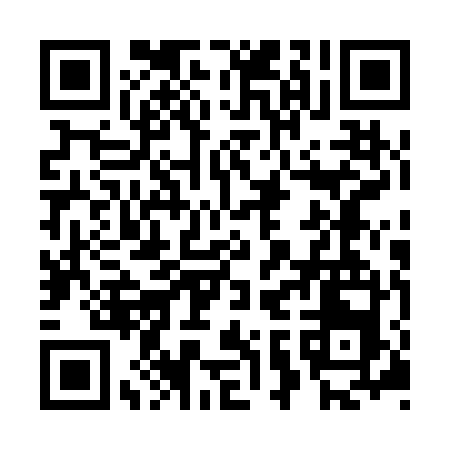 Prayer times for Blatno, Czech RepublicWed 1 May 2024 - Fri 31 May 2024High Latitude Method: Angle Based RulePrayer Calculation Method: Muslim World LeagueAsar Calculation Method: HanafiPrayer times provided by https://www.salahtimes.comDateDayFajrSunriseDhuhrAsrMaghribIsha1Wed3:185:411:046:108:2710:402Thu3:155:391:046:118:2910:433Fri3:115:371:036:128:3010:464Sat3:085:351:036:138:3210:495Sun3:055:341:036:148:3410:526Mon3:015:321:036:148:3510:557Tue2:585:301:036:158:3710:588Wed2:545:291:036:168:3811:019Thu2:515:271:036:178:4011:0410Fri2:485:261:036:188:4111:0711Sat2:485:241:036:198:4311:1012Sun2:475:221:036:208:4411:1113Mon2:465:211:036:218:4611:1214Tue2:465:201:036:228:4711:1215Wed2:455:181:036:228:4811:1316Thu2:455:171:036:238:5011:1417Fri2:445:151:036:248:5111:1418Sat2:445:141:036:258:5311:1519Sun2:435:131:036:268:5411:1520Mon2:435:121:036:278:5511:1621Tue2:425:101:036:278:5711:1722Wed2:425:091:036:288:5811:1723Thu2:415:081:036:298:5911:1824Fri2:415:071:036:309:0111:1825Sat2:415:061:046:309:0211:1926Sun2:405:051:046:319:0311:2027Mon2:405:041:046:329:0411:2028Tue2:405:031:046:329:0511:2129Wed2:395:021:046:339:0711:2130Thu2:395:011:046:349:0811:2231Fri2:395:001:046:349:0911:22